
H-1B Visa-Beneficiary Data Collection Form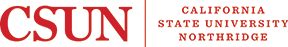 
The H-1B visa can be requested for a period of three (3) years with the possible opportunity of renewal for an additional three (3) years for a total maximum of six (6) years. However, for researchers working on grants, the contracts are renewed on an annual basis. New H-1B (A status changing for someone currently residing in the U.S. in a different visa status or for a new international person who is living abroad) Transfer H-1B (Person has an H-1B with another employer but will leave the other employer)What is the last day of employment with the current employer? Note that employment with the other employer must continue until the H1B petition is filed with USCIS. Employee may begin work once the petition is filed and the USCIS case is generated. Extension H-1B (Person is in H-1B status at CSUN and appointment is being continued)For an H-1B extension request, the employee must contact Faculty Affairs 6 months prior to the expiration of the H-1B. Amendment H-1B (Person is in H-1B status at CSUN but terms of employment will change)
SEVIS ID if proposed visitor previously participated in the J-1 program: Legal Name as shown on Passport:Last Name:   	First Name: Middle Name: Other Names Used:Last Name (Family Name):   	First Name: Middle Name: 		Passport Name: Biographical Information:Birth date: 		Country of Birth: 	 Province of Birth:  		Country of Citizenship:  Country of Legal Permanent Residence:   Current U.S. Address (if applicable): City:  		State: Postal Code/Zip Code:  		 Home Phone Number: Cell Phone Number:  		U.S. Email Address: Last Foreign Address: City:  		State/Providence: Country:  				Postal Code/Zip Code: International Home Phone Number:  International Cell Phone Number: International Email Address: Permanent Foreign Address (parents or family member): City:  		State/Providence: Country:  				Postal Code/Zip Code: 		Educational Background:Highest Degree earned: 		Field of Study:  	 Date Degree Conferred:  		University: University Address for last degree earned:Number and Street:  		City, State:  	Zip Code:  		Country:  	College:  			Host Department/Program: 	Mail Code: 	H1-B employee Supervisor: Supervisor Email:    			Ext#: Host Department Administrative Contact Name: Admin Contact Email:    			Ext#: 
Payroll title of the position: Assistant, Associate, Professor, FT Librarian, FT Counselor, FT Lecturer, Postdoc Scholar:
  Annual Salary:    Research Position   Teaching PositionFor researcher/scholar (not tenure-track faculty), indicate the typical work schedule:
Address where work will take place (indicate ALL possible locations):Primary Location Name: College:  	Host Department/Program:  Number and Street:  	City, State:  	Zip Code:  	Country:  	Secondary Location Name: College:  	Host Department/Program:  Number and Street:  	City, State:  	Zip Code:  	Country: Provide a brief description of the proposed position duties. (Be specific and concise):Read and initial the following statements:_____ I hereby certify that the information in this form is correct and complete. _____ I understand that inaccurate information which is discovered by the USCIS could result in serious penalties for the University. _____ I understand that a Labor Condition Application will be filed with the Department of Labor, stating the job title, salary, and dates of employment, and that I will therefore comply with the conditions reported to the Department of Labor. If the employee is dismissed before the H-1B status expires, I agree to:
_____ Notify the Office of Faculty Affairs (Attn: Academic Personnel Analyst for H1-B Visas) to update the records and provide additional instructions._____ Provide the appropriate termination forms to Human Resources_____ Pay the reasonable transportation costs for the employee, to his/her home country, as mandated in the Immigration Act of 1990._____ I understand that if the H-1B employee needs to travel outside of the U.S. and if must apply for a new H-1B visa to allow re-entry to the U.S., that there is a risk of delay in his/her obtaining the visa because of security checks by government agencies. The delay may be from a few weeks to several months.H1B employee’s Supervisor:__________________________________________________________________________________________________Name / Title					         Signature			         Date	         Phone Ext.Department Chair:__________________________________________________________________________________________________Name / Academic Department			         Signature			         Date	         Phone Ext.Dean:__________________________________________________________________________________________________Name / College					         Signature			         Date	         Phone Ext.
Upload to a BOX (https://mycsun.account.box.com/login) folder any of the additional documents and information listed below that are applicable: CSUN offer letter = Faculty Affairs providesCopy of Department Recruitment Record = Faculty Affairs provides Copy SSN Card Copy of passport ID Page Copy of U.S. Visa Page in passport Copy of most recent I-94 with entry stamp Copy of I-20 showing OPT or STEM extension, if currently on F-1 status Copy of Employment Authorization Card issued from USCIS for OPT Application approval for STEM Extension, if applicable Copies of all prior H-1B approval notices, I-797A or I-797B Copies of all degree diplomas, ie bachelor’s, Master, etc. Copies of all university transcripts Copy of resume in MS word format Copies of most recent 3 pay statements from current employer Spouse’s passport ID Spouse’s O-1 Approval notice Spouse’s passport ID page Spouse’s most recent I-94 Spouse’s 2 most recent pay statements from O-1 employer Copy of marriage certificateReturn Completed form to:Ashley Thompson ashley.thompson@csun.eduEmail: international.scholars@csun.eduOffice of Faculty AffairsVH 305, Mail Code: 8220Requested Action (check one)Information about the H1-B applicantSponsor Academic Department InformationPosition InformationMondayTuesdayWednesdayThursdayFridaySaturdaySundaySupervising Department CertificationSignatures of ApprovalChecklist of Supporting Documents *Do Not send via email*